المقرر الذي اعتمده مؤتمر الأطراف في اتفاقية ميناماتا بشأن الزئبق في اجتماعه الثالثا م-3/6:	التوجيهات المتعلقة بإدارة المواقع الملوثةإن مؤتمر الأطراف،إذ يدرك الحاجة إلى مساعدة الأطراف على الإدارة السليمة بيئياً للمواقع الملوثة من خلال تقديم التوجيهات،وإذ يلاحظ مشروع التوجيهات بشأن إدارة المواقع الملوثة الذي أعدته الأمانة بالتشاور مع الخبراء المرشحين والوارد في المرفق الثاني لمذكرة الأمانة التي تتناول ذلك الموضوع()،يعتمد التوجيهات المتعلقة بإدارة المواقع الملوثة الواردة في المرفق الثاني لمذكرة الأمانة المنقحة التي تتناول ذلك الموضوع()؛يلاحظ أهمية بناء القدرات وتوفير المساعدة التقنية ونقل التكنولوجيا، حسب الاقتضاء ووفقاً للمادتين 13 و14 من اتفاقية ميناماتا بشأن الزئبق؛يشجع الأطراف على أخذ التوجيهات في الاعتبار عند تحديد وتقييم وإدارة المواقع الملوثة بالزئبق أو مركبات الزئبق، وعند استصلاحها، وحسب الاقتضاء؛يطلب إلى الأمانة أن تواصل جمع المعلومات التقنية التي تدعم التوجيهات، بالتعاون مع الخبراء الذين ترشحهم الحكومات والشبكات المعنية وغيرها من الجهات، وأن تتيح تلك المعلومات للأطراف؛يلاحظ أنه قد يتعين تنقيح التوجيهات في المستقبل على ضوء التجربة في استخدامها للتأكد من أنها لا تزال توفر أفضل الممارسات.MCالأمم المتحدةالأمم المتحدةUNEP/MC/COP.3/Dec.6Distr.: General7 January 2020ArabicOriginal: Englishبرنامج الأممالمتحدة للبيئة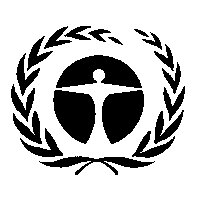 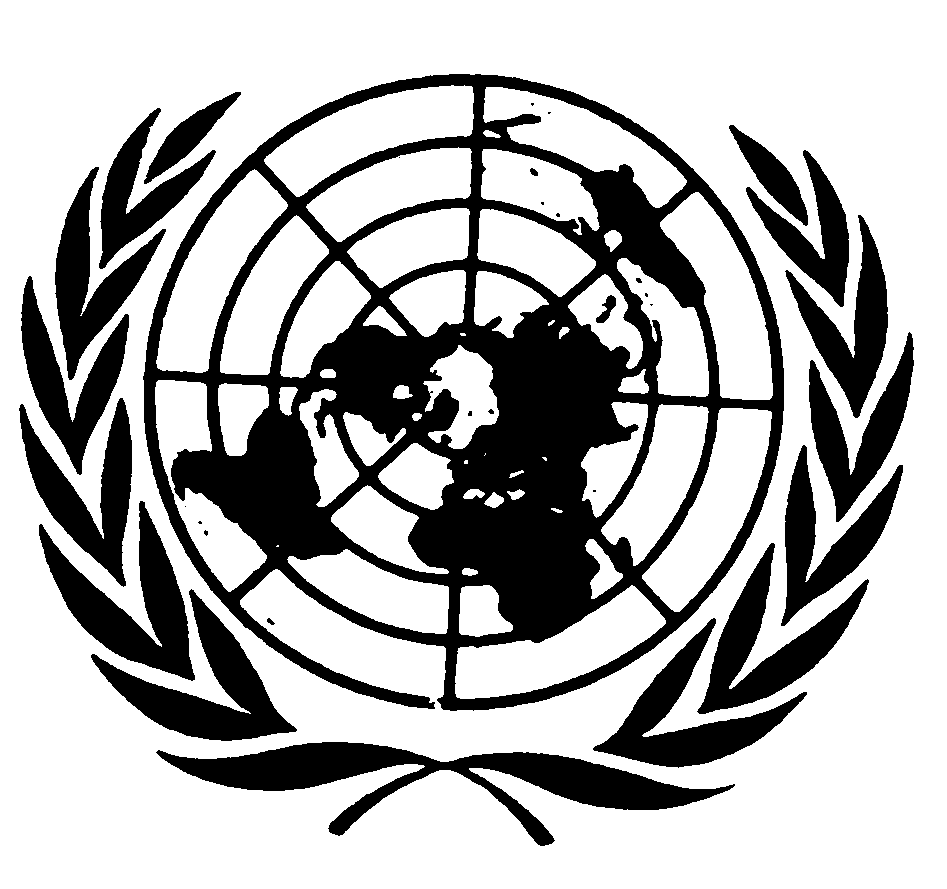 مؤتمر الأطراف في اتفاقية ميناماتابشأن الزئبقالاجتماع الثالثجنيف، 25-29 تشرين الثاني/نوفمبر 2019مؤتمر الأطراف في اتفاقية ميناماتابشأن الزئبقالاجتماع الثالثجنيف، 25-29 تشرين الثاني/نوفمبر 2019